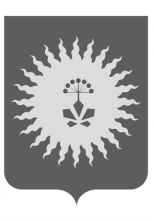 АДМИНИСТРАЦИЯАНУЧИНСКОГО МУНИЦИПАЛЬНОГО ОКРУГАПРИМОРСКОГО КРАЯПОСТАНОВЛЕНИЕ    22.09.2023                                   с.Анучино                                 № 790       О внесении изменений в постановление администрации Анучинского муниципального округа от 05.03.2022 № 204 «Об утверждении перечня автомобильных дорог общего пользования местного значения Анучинского муниципального округа Приморского края»В соответствии с Федеральными законами от 06.10.2003 № 131-ФЗ «Об общих принципах организации местного самоуправления в Российской Федерации», от 08.11.2007 № 257-ФЗ «Об автомобильных дорогах и о дорожной деятельности Российской Федерации и о внесении изменений в отдельные законодательные акты Российской Федерации», Постановлением Правительства Российской Федерации от 28.09.2009 № 767 «О классификации автомобильных дорог в Российской Федерации», на основании Устава Анучинского муниципального округа Приморского края, администрация Анучинского муниципального округа Приморского краяПОСТАНОВЛЯЕТ:Внести изменения в «Перечень автомобильных дорог общего пользования местного значения Анучинского муниципального округа Приморского края», утвержденного постановлением администрации Анучинского муниципального округа от 05.03.2023 № 204, изложив его в новой редакции (прилагается).	2. Общему отделу администрации Анучинского муниципального округа Приморского края (Бурдейной) опубликовать постановление в средствах массовой информации и разместить на официальном сайте администрации Анучинского муниципального округа Приморского края в информационно-телекоммуникационной сети «Интернет».	3. Настоящее постановление вступает в силу со дня его официального опубликования.	4. Контроль за исполнением настоящего постановления возложить на заместителя главы администрации Анучинского муниципального округа Приморского края Дубовцева И.В.Глава Анучинского муниципального округа                                                             С.А. Понуровский  Утвержден Постановлением администрации Анучинского муниципального округа Приморского краяот 22.09.2023 № 790Переченьавтомобильных дорог общего пользования местного значения Анучинского муниципального округа Приморского края№ п/пНаименование объекта Местонахождение объекта Протяженность (км)Вид разрешенного использованияавтомобильная дорогас. Староварваровка, ул. Луговая1,390общего пользованияавтомобильная дорогас. Староварваровка, ул Лесная0,962общего пользованияавтомобильная дорогас. Староварваровка, ул. Весенняя0,300общего пользованияавтомобильная дорогас. Староварваровка, ул. Мира1,331общего пользованияавтомобильная дорогас. Староварваровка, ул Центральная1,095общего пользованияавтомобильная дорогас. Староварваровка, ул. Октябрьская0,631общего пользованияавтомобильная дорогас. Староварваровка, ул. Северная1,696общего пользованияавтомобильная дорогас. Смольное, ул. Центральная0,961общего пользованияавтомобильная дорогас. Смольное, ул. Угловая0,889общего пользованияавтомобильная дорогас. Смольное, ул. Торговая0,668общего пользованияавтомобильная дорогас. Смольное, ул. Увальная0,228общего пользованияавтомобильная дорогас. Виноградовка, ул. Советская1,100общего пользованияавтомобильная дорогас. Виноградовка, ул. Арсеньевская0,634общего пользованияавтомобильная дорогас. Виноградовка, ул. Украинская1,570общего пользованияавтомобильная дорогас. Виноградовка, ул. Юбилейная0,300общего пользованияавтомобильная дорогас. Виноградовка, ул. Молодежная0,300общего пользованияавтомобильная дорогас. Виноградовка, пер. Солнечный0,300общего пользованияавтомобильная дорогас. Виноградовка, пер. Северный0,300общего пользованияавтомобильная дорогас. Ильмаковка, ул. Центральная1,216общего пользованияавтомобильная дорогас. Ильмаковка, ул. Подгорная0,753общего пользованияавтомобильная дорогапос. Скворцово, ул. Лесная0,800общего пользованияавтомобильная дорогапос. Веселый, ул. Центральная1,500общего пользованияавтомобильная дорогапос. Веселый, ул. Набережная0,300общего пользованияавтомобильная дорогапос. Веселый, ул. Лесная0,300общего пользованияавтомобильная дорогас. Чернышевка, ул. Садовая1,653общего пользованияавтомобильная дорогас. Чернышевка, ул. Партизанская0,827общего пользованияавтомобильная дорогас. Чернышевка, ул. Набережная1,116общего пользованияавтомобильная дорогас. Чернышевка, ул. Комсомольская0,900общего пользованияавтомобильная дорогас. Чернышевка, ул. Колхозная0,776общего пользованияавтомобильная дорогас. Чернышевка, ул. Первомайская1,300общего пользованияавтомобильная дорогас. Чернышевка, ул. Полевая1,100общего пользованияавтомобильная дорогас. Чернышевка, ул. Мичурина1,200общего пользованияавтомобильная дорогас. Чернышевка, ул. Советская2,100общего пользованияавтомобильная дорогас. Чернышевка, ул. Пионерская0,477общего пользованияавтомобильная дорогас. Чернышевка, ул. Школьная0,500общего пользованияавтомобильная дорогас. Чернышевка, ул. Пролетарская1,800общего пользованияавтомобильная дорогас. Чернышевка, ул. Рабочая1,500общего пользованияавтомобильная дорогас. Чернышевка, ул. Пушкинская1,128общего пользованияавтомобильная дорогас. Чернышевка, ул. Украинская1,000общего пользованияавтомобильная дорогас. Чернышевка, ул. Дачная1,100общего пользованияавтомобильная дорогас. Чернышевка, ул. Лазо0,800общего пользованияавтомобильная дорогас. Чернышевка, ул. Жемчужная0,500общего пользованияавтомобильная дорогас. Чернышевка, ул. Лермонтова1,000общего пользованияавтомобильная дорогас. Чернышевка, ул. Новая0,500общего пользованияавтомобильная дорогас. Чернышевка, ул. Мелиораторов0,600общего пользованияавтомобильная дорогас. Чернышевка, ул. Ключевая1,500общего пользованияавтомобильная дорогас. Чернышевка, ул. 69 км0,500общего пользованияавтомобильная дорогас. Чернышевка, ул. 9 Мая2,700общего пользованияавтомобильная дорогас. Чернышевка, пер. Таежный0,400общего пользованияавтомобильная дорогас. Чернышевка, ул. Блюхера0,900общего пользованияавтомобильная дорогас. Чернышевка, ул. Суханова1,000общего пользованияавтомобильная дорогас. Чернышевка, ул. Октябрьская0,500общего пользованияавтомобильная дорогас. Чернышевка, ул. Трудовая0,800общего пользованияавтомобильная дорогас. Чернышевка, ул. Зеленая0,500общего пользованияавтомобильная дорогас. Чернышевка, ул. Заречная0,800общего пользованияавтомобильная дорогас. Чернышевка, ул. Мира0,500общего пользованияавтомобильная дорогас. Чернышевка, ул. Семиречинская0,600общего пользованияавтомобильная дорогас. Чернышевка, ул. Солнечная1,364общего пользованияавтомобильная дорогас. Новотроицкое, ул. Новая0,500общего пользованияавтомобильная дорогас. Новотроицкое, ул. Луговая1,950общего пользованияавтомобильная дорогас. Новотроицкое, ул. Центральная1,225общего пользованияавтомобильная дорогас. Новотроицкое, ул. Молодежная0,774общего пользованияавтомобильная дорогас. Новотроицкое, ул. Нагорная0,800общего пользованияавтомобильная дорогас. Тихоречное, ул. Каменка0,800общего пользованияавтомобильная дорогас. Тихоречное, ул. Молодежная0,600общего пользованияавтомобильная дорогас. Тихоречное, ул. Станция0,800общего пользованияавтомобильная дорогас. Тихоречное, ул. 56км1,561общего пользованияавтомобильная дорогас. Новопокровка, ул. Советская4,000общего пользованияавтомобильная дорогас. Новопокровка, ул. Луговая1,400общего пользованияавтомобильная дорогас. Новопокровка, ул. Колхозная0,500общего пользованияавтомобильная дорогас. Новопокровка, ул. Школьная0,900общего пользованияавтомобильная дорогас. Новопокровка, пер. Березовый0,200общего пользованияавтомобильная дорогас. Рисовое, ул. Степная0,700общего пользованияавтомобильная дорогас. Рисовое, ул. Переселенческая0,700общего пользованияавтомобильная дорогас. Рисовое, ул. Озерная1,700общего пользованияавтомобильная дорогас. Рисовое, ул. Школьная1,400общего пользованияавтомобильная дорогас. Рисовое, ул. Зеленая1,300общего пользованияавтомобильная дорогас. Рисовое, ул. Горная0,500общего пользованияавтомобильная дорогас. Рисовое, ул. Увальная2,000общего пользованияавтомобильная дорогапос. ЛЗП-3, ул. Центральная1,500общего пользованияавтомобильная дорогапос. ЛЗП-3, ул. Артемовская0,900общего пользованияавтомобильная дорогап. ЛЗП-3, ул. Краснознаменная0,300общего пользованияавтомобильная дорогап. ЛЗП-3, ул. Лесная0,700общего пользованияавтомобильная дорогас. Гражданка, ул. Луговая2,000общего пользованияавтомобильная дорогас. Гражданка, ул. Горяйнова0,400общего пользованияавтомобильная дорогас. Гражданка, ул. Угловая0,200общего пользованияавтомобильная дорогас. Гражданка, ул. Крымская0,904общего пользованияавтомобильная дорогас. Гражданка, ул. Центральная1,307общего пользованияавтомобильная дорогас. Гражданка, ул. Юбилейная1,828общего пользованияавтомобильная дорогас. Гражданка, ул. Литвиненко0,500общего пользованияавтомобильная дорогас. Гражданка, ул. Надреченская0,800общего пользованияавтомобильная дорогас. Гражданка, ул. Кольцевая0,74общего пользованияавтомобильная дорогас. Гражданка, ул. Гагарина1,000общего пользованияавтомобильная дорогас. Гражданка, ул. Комарова1,500общего пользованияавтомобильная дорогас. Гражданка, ул. Лазо1,035общего пользованияавтомобильная дорогас. Гражданка, ул. Луцкого0,500общего пользованияавтомобильная дорогас. Гражданка, ул. Королева0,500общего пользованияавтомобильная дорогас. Гражданка, ул. Блюхера0,500общего пользованияавтомобильная дорогас. Гражданка, ул. Леонтьева0,500общего пользованияавтомобильная дорогас. Гражданка, ул. Свободы0,400общего пользованияавтомобильная дорогас. Гражданка, ул. Кирова0,774общего пользованияавтомобильная дорогас. Гражданка, ул. Мира0,500общего пользованияавтомобильная дорогас. Гражданка, ул. Молодежная0,400общего пользованияавтомобильная дорогас. Гражданка, ул. Комсомольская0,400общего пользованияавтомобильная дорогас. Гражданка, ул. Банивура0,500общего пользованияавтомобильная дорогас. Гражданка, ул. Советская0,400общего пользованияавтомобильная дорогас. Лугохутор, ул. Зеленая1,693общего пользованияавтомобильная дорогас. Лугохутор, ул. Садовая0,300общего пользованияавтомобильная дорогас. Лугохутор, ул. Комарова0,376общего пользованияавтомобильная дорогас. Пухово, ул. 1-я Озерная0,600общего пользованияавтомобильная дорогас. Пухово, ул. 2-я Озерная0,600общего пользованияавтомобильная дорогас. Пухово, ул. Беговая1,846общего пользованияавтомобильная дорогас. Пухово, ул. Угловая0,400общего пользованияавтомобильная дорогас. Пухово, ул. Строительная1,162общего пользованияавтомобильная дорогас. Пухово, ул. Школьная1,453общего пользованияавтомобильная дорогас. Пухово, ул. Набережная1,055общего пользованияавтомобильная дорогас. Пухово, ул. Луговая1,000общего пользованияавтомобильная дорогас. Пухово, ул. Пригородная1,000общего пользованияавтомобильная дорогас. Пухово, ул. Садовая0,500общего пользованияавтомобильная дорогас. Гродеково, ул. Центральная1,0общего пользованияавтомобильная дорогас. Гродеково, ул. Партизанская0,8общего пользованияавтомобильная дорогас. Гродеково, ул. 70 лет Октября0,5общего пользованияавтомобильная дорогас. Гродеково, ул. Озерная0,8общего пользованияавтомобильная дорогас. Гродеково, пер. Таежный0,5общего пользованияавтомобильная дорогас. Гродеково, пер. Лесной0,5общего пользованияавтомобильная дорогас. Гродеково, пер. Советский0,5общего пользованияавтомобильная дорогас. Ауровка, ул. Комарова0,500общего пользованияавтомобильная дорогас. Ауровка, ул. Ленинская0,800общего пользованияавтомобильная дорогас. Ауровка, ул. Кубанская0,500общего пользованияавтомобильная дорогас. Ауровка, ул. Димитрова0,500общего пользованияавтомобильная дорогас. Еловка, ул. Лазо0,500общего пользованияавтомобильная дорогас. Еловка, ул. Центральная0,800общего пользованияавтомобильная дорогас. Еловка, ул. Ключевая0,500общего пользованияавтомобильная дорогас. Еловка, ул. Зеленая0,800общего пользованияавтомобильная дорогас. Еловка, пер. Партизан0,300общего пользованияавтомобильная дорогас. Еловка, пер. Таежный0,300общего пользованияавтомобильная дорогас. Еловка, пер. Советский0,500общего пользованияавтомобильная дорогас. Еловка, пер. Школьный0,600общего пользованияавтомобильная дорогас. Муравейка, ул. Ключевая0,500общего пользованияавтомобильная дорогас. Муравейка, пер. Меховских0,800общего пользованияавтомобильная дорогас. Муравейка, ул. Заречная0,800общего пользованияавтомобильная дорогас. Муравейка, ул. Набережная0,600общего пользованияавтомобильная дорогас. Муравейка, ул. Заводская0,800общего пользованияавтомобильная дорогас. Муравейка, ул. Партизан0,800общего пользованияавтомобильная дорогас. Муравейка, ул. Ф.Нестеренко0,500общего пользованияавтомобильная дорогас. Муравейка, ул. Лесная0,800общего пользованияавтомобильная дорогас. Муравейка, ул. Украинская0,800общего пользованияавтомобильная дорогас. Муравейка, пер. Луговой0,500общего пользованияавтомобильная дорогас. Муравейка, пер. Целинный0,340общего пользованияавтомобильная дорогас. Муравейка, пер. Школьный0,500общего пользованияавтомобильная дорогас. Муравейка, пер. Косой0,500общего пользованияавтомобильная дорогас. Муравейка, пер. Слинкин Ключ0,200общего пользованияавтомобильная дорогас. Анучино, ул. Набережная0,875общего пользованияавтомобильная дорогас. Анучино, ул. Партизанская0,560общего пользованияавтомобильная дорогас. Анучино, пер. Торговый0,525общего пользованияавтомобильная дорогас. Анучино, ул. Лазо1,105общего пользованияавтомобильная дорогас. Анучино, ул. 50 лет ВЛКСМ1,410общего пользованияавтомобильная дорогас. Анучино, ул. Горького1,435общего пользованияавтомобильная дорогас. Анучино, ул. Пушкина0,884общего пользованияавтомобильная дорогас. Анучино, ул. Шевченко1,138общего пользованияавтомобильная дорогас. Анучино, ул. Евченко0,941общего пользованияавтомобильная дорогас. Анучино, пер. Юбилейный0,123общего пользованияавтомобильная дорогас. Анучино, пер. Арсеньева0,254общего пользованияавтомобильная дорогас. Анучино, ул. Арсеньева1,575общего пользованияавтомобильная дорогас. Анучино, ул. Комсомольская1,470общего пользованияавтомобильная дорогас. Анучино, ул. Скобликова1,403общего пользованияавтомобильная дорогас. Анучино, ул. Ленинская1,670общего пользованияавтомобильная дорогас. Анучино, ул. Некрасова0,805общего пользованияавтомобильная дорогас. Анучино, ул. Гоголя1,187общего пользованияавтомобильная дорогас. Анучино, ул. Комарова1,196общего пользованияавтомобильная дорогас. Анучино, ул. Юзефовича1,400общего пользованияавтомобильная дорогас. Анучино, ул. Чкалова1,973общего пользованияавтомобильная дорогас. Анучино, ул. Молодежная0,525общего пользованияавтомобильная дорогас. Анучино, ул. Петровского2,188общего пользованияавтомобильная дорогас. Анучино, ул. Гагарина0,718общего пользованияавтомобильная дорогас. Анучино, ул. 40 лет Победы0,420общего пользованияавтомобильная дорогас. Анучино, ул. 9 Мая0,298общего пользованияавтомобильная дорогас. Анучино, ул. Банивура1,105общего пользованияавтомобильная дорогас. Анучино, ул. 70 лет Октября0,910общего пользованияавтомобильная дорогас. Анучино, ул. Садовая0,455общего пользованияавтомобильная дорогас. Анучино, ул. Строительная0,385общего пользованияавтомобильная дорогас. Анучино, ул. Полевая2,100общего пользованияавтомобильная дорогас. Анучино, ул. Вишневая0,440общего пользованияавтомобильная дорогас. Анучино, ул. Цветочная0,280общего пользованияавтомобильная дорогас. Анучино, ул. Береговая0,910общего пользованияавтомобильная дорогас. Анучино, ул. Слизкова0,263общего пользованияавтомобильная дорогас. Анучино, ул. Маршала Жукова0,178общего пользованияавтомобильная дорогас. Анучино, ул. Суворова0,160общего пользованияавтомобильная дорогас. Анучино, ул. Школьная0,322общего пользованияавтомобильная дорогас. Анучино, ул. Центральная0,420общего пользованияавтомобильная дорогас. Анучино, ул. Чапаева0,947общего пользованияавтомобильная дорогас. Анучино, ул. Луговая0,451общего пользованияавтомобильная дорогас. Анучино, ул. Шмидта0,137общего пользованияавтомобильная дорогас. Анучино, ул. Новая0,318общего пользованияавтомобильная дорогас. Анучино, пер. Королева0,160общего пользованияавтомобильная дорогас. Анучино, ул. Маяковского0,635общего пользованияавтомобильная дорогас. Анучино, ул. Щорса0,160общего пользованияавтомобильная дорогас. Анучино, пер. Лесной0,140общего пользованияавтомобильная дорогас. Анучино, ул. Есенина0,193общего пользованияавтомобильная дорогас. Анучино, ул. 100 лет Анучино1,084общего пользованияавтомобильная дорогас. Анучино, ул. ДЭУ0,120общего пользованияавтомобильная дорогас. Анучино, ул. Озерная0,600общего пользованияавтомобильная дорогас. Анучино, ул. Степная2,500общего пользованияавтомобильная дорогас. Анучино, ул. Ягодная0,486общего пользованияавтомобильная дорогас. Нововарваровка, ул. Комарова0,900общего пользованияавтомобильная дорогас. Нововарваровка, ул. Ленинская0,800общего пользованияавтомобильная дорогас. Нововарваровка, ул. Центральная1,000общего пользованияавтомобильная дорогас. Нововарваровка, ул. Кубанская0,600общего пользованияавтомобильная дорогас. Нововарваровка, ул. Димитрова0,300общего пользованияавтомобильная дорогас. Старогордеевка, ул. Ленинская2,509общего пользованияавтомобильная дорогас. Старогордеевка, ул. Комарова0,964общего пользованияавтомобильная дорогапос. Тигровый, ул. Заречная1,300общего пользованияавтомобильная дорогапос. Тигровый, ул. Клубная0,500общего пользованияавтомобильная дорогапос. Тигровый, ул. Школьная0,400общего пользованияавтомобильная дорогапос. Тигровый, ул. Центральная1,200общего пользованияавтомобильная дорогапос. Тигровый, ул. Банная0,400общего пользованияавтомобильная дорогас. Ясная Поляна, пер. Лесной0,200общего пользованияавтомобильная дорогас. Ясная Поляна, ул. Заречная0,500общего пользованияавтомобильная дорогас. Ясная Поляна, пер. Ключевой0,300общего пользованияавтомобильная дорогас. Ясная Поляна, ул. Клубная0,800общего пользованияавтомобильная дорогас. Ясная Поляна, ул. Школьная0,500общего пользованияавтомобильная дорогас. Ясная Поляна, ул. Центральная0,800общего пользованияавтомобильная дорогас. Ясная Поляна, пер. Конечный0,200общего пользованияавтомобильная дорогас. Ясная Поляна, ул. Кедровая0,400общего пользованияавтомобильная дорогапос. Орловка, ул. Квартал №13 ключ0,800общего пользованияавтомобильная дорогапос. Орловка, ул. «Андрюхова Падь №1»0,600общего пользованияавтомобильная дорогапос. Орловка, ул. Таежная0,150общего пользованияавтомобильная дорогапос. Орловка, ул. Лесная0,130общего пользованияавтомобильная дорогапос. Орловка, ул. Безымянная0,100общего пользованияавтомобильная дорогас. Корниловка, ул. Первомайская0,998общего пользованияавтомобильная дорогас. Корниловка, ул. Гражданская0,294общего пользованияавтомобильная дорогас. Корниловка, ул. Полтавская0,868общего пользованияавтомобильная дорогас. Корниловка, ул. Зеленая1,440общего пользованияавтомобильная дорогас. Корниловка, ул. Ломоносова0,560общего пользованияавтомобильная дорогас. Корниловка, ул. Октябрьская1,069общего пользованияавтомобильная дорогас. Корниловка, ул. Советская1,918общего пользованияавтомобильная дорогас. Новогордеевка, ул. Стрельникова0,539общего пользованияавтомобильная дорогас. Новогордеевка, ул. Молодежная0,800общего пользованияавтомобильная дорогас. Новогордеевка, пер. Таежный0,500общего пользованияавтомобильная дорогас. Новогордеевка, ул. Калинина0,200общего пользованияавтомобильная дорогас. Новогордеевка, ул. Лесная0,550общего пользованияавтомобильная дорогас. Новогордеевка, ул. Мира0,250общего пользованияавтомобильная дорогас. Новогордеевка, ул. Ленинская1,200общего пользованияавтомобильная дорогас. Новогордеевка, ул. Арсеньева0,250общего пользованияавтомобильная дорогас. Новогордеевка, ул. Даманская0,250общего пользованияавтомобильная дорогас. Новогордеевка, ул. Луговая1,450общего пользованияавтомобильная дорогас. Новогордеевка, ул. Гагарина1,000общего пользованияавтомобильная дорогас. Новогордеевка, ул. Комсомольская0,450общего пользованияавтомобильная дорогас. Новогордеевка, ул. Шевченко0,500общего пользованияавтомобильная дорогас. Новогордеевка, ул. Партизанская1,761общего пользованияавтомобильная дорогас. Новогордеевка, ул. Озерная0,350общего пользованияавтомобильная дорогас. Новогордеевка, ул. Пионерская0,902общего пользованияавтомобильная дорогас. Шекляево, ул. Арсеньева2,485общего пользованияавтомобильная дорогас. Шекляево, ул. Школьная0,854общего пользованияавтомобильная дорогас. Шекляево, ул. Ключевая0,430общего пользованияавтомобильная дорогас. Шекляево, ул. Даманская0,883общего пользованияавтомобильная дорогас. Таежка, ул. Советская2,475общего пользованияавтомобильная дорогас. Таежка, ул. Лесная0,800общего пользованияавтомобильная дорогас. Таежка, ул. Зеленая0,200общего пользованияавтомобильная дорогас. Таежка, ул. Луговая1,286общего пользованияавтомобильная дорогас. Таежка, ул. Таежная0,550общего пользованияавтомобильная дорогас. Таежка, ул. Арсеньева0,800общего пользованияавтомобильная дорогас. Таежка, ул. 1 Мая1,000общего пользованияавтомобильная дорогас. Таежка, ул. Садовая1,629общего пользованияавтомобильная дорогас. Таежка, ул. Ключевая0,350общего пользованияавтомобильная дорогас. Таежка, пер. Арсеньева0,150общего пользованияавтомобильная дорогас. Таежка, ул. 2-я Садовая0,300общего пользованияавтомобильная дорогас. Таежка, ул. Озерная1,351общего пользованияавтомобильная дорогас. Таежка, ул. Новая0,400общего пользованияавтомобильная дорогас. Таежка, ул. Ветеранов0,300общего пользованияавтомобильная дорогас. Таежка, ул. Ручейная1,920общего пользованияавтомобильная дорогас. Таежка, ул. 2-я Ручейная0,350общего пользованияавтомобильная дорогас. Таежка, пер. Ручейный0,250общего пользованияавтомобильная дорогас. Таежка, ул. Первостроителей0,100общего пользованияавтомобильная дорогас. Таежка, ул. Сахарова0,300общего пользованияавтомобильная дорогас. Таежка, ул. Мостовая0,200общего пользованияавтомобильная дорогас. Таежка, ул. Ломоносова0,250общего пользованияавтомобильная дорогас. Анучино от ул. Партизанская до ул. Чапаева (через кладбище)3,200общего пользованияавтомобильная дорогас. Ауровка от ул. Лесной до кладбища0,200общего пользованияавтомобильная дорогас. Гродеково от ул. Партизанская до кладбища0,500общего пользованияавтомобильная дорогас. Еловка от автомобильной дороги Анучино-Еловка-Муравейка до кладбища0,200общего пользованияавтомобильная дорогас. Старогордеевка от гострассы Осиновка - Рудная пристань до кладбища0,500общего пользованияавтомобильная дорогаНововарваровка от ул. Демидова до кладбища1,600общего пользованияавтомобильная дорогас. Новогордеевка от гострассы Осиновка - Рудная пристань до кладбища0,330общего пользованияавтомобильная дорогас. Шекляево от ул. Арсеньева до кладбища0,450общего пользованияавтомобильная дорогас. Староварваровка от ул. Лесной до кладбища0,200общего пользованияавтомобильная дорогас. Смольное от ул. Центральной до кладбища1,000общего пользованияавтомобильная дорогас. Виноградовка от ул. Украинская до кладбища1,000общего пользованияавтомобильная дорогас. Лугохутор от ул. Комарова до кладбища1,200общего пользованияавтомобильная дорогас. Пухово от ул. Набережной до кладбища1,300общего пользованияавтомобильная дорогас. Гражданка от ул. Центральная до кладбища3,000общего пользованияавтомобильная дорогас. Рисовое от ул. Школьная до кладбища0,600общего пользованияавтомобильная дорогап. ЛЗП-3 от ул. Артемовская до кладбища0,800общего пользованияавтомобильная дорогас. Новопокровка от ул. Советской до кладбища № 10,600общего пользованияавтомобильная дорогас. Новопокровка от ул. Луговой до кладбища № 20,400общего пользованияавтомобильная дорогас. Новотроицкое от ул. Нагорная до кладбища0,600общего пользованияавтомобильная дорогас. Тихоречное от ул. Молодежная до кладбища1,500общего пользованияавтомобильная дорогас. Чернышевка от ул. Пушкинской до кладбища0,400общего пользованияавтомобильная дорогас. Корниловка от ул. Зеленая до кладбища0,700общего пользованияавтомобильная дорогаАуровка-Ясная Поляна13,458общего пользованияавтомобильная дорогаВиноградовка-Ильмаковка - Скворцово15,053общего пользованияавтомобильная дорогаГострасса Осиновка – Рудная Пристань - Тигровый11,416общего пользованияавтомобильная дорогаЧернышевка-Гражданка6,869общего пользованияавтомобильная дорогаЧернышевка – ЛЗП-316,777общего пользованияавтомобильная дорогаНовотроицкое - Тихоречное2,437общего пользованияавтомобильная дорогаНовогордеевка – мост возле Шекляево - Шекляево6,700общего пользованияавтомобильная дорогаВеселый - Молчановка18,000общего пользованияавтомобильная дорогаПухово - мост через реку Арсеньевка0,710общего пользованияавтомобильная дорогаТаежка, 3-й поворот (дачи)1,123общего пользованияавтомобильная дорогаЧернышевка - Рисовое2,187общего пользованияавтомобильная дорогаСтарогордеевка, 86км+200м от гострассы Осиновка-Рудная Пристань0,658общего пользования